Prot. n.: 011-10/2016Datum:  23.2.2016Z  A  P  I  S  N  I  K6.  redne seje Odbora za družbene dejavnosti,ki je bila v torek, 23. februarja 2016, s pričetkom ob 18.15 uri, v sejni sobi v pritličju Občine Izola, Sončno nabrežje 8, 6310 Izola.Prisotni člani: Romina Kralj, Vesna Hrovatin Pečarič (seji se je pridružila z zamudo, ob 18:31), Ambra Šlosar Karbič, Saša Glavaš, Alenka Ceglar in Manca Vadnjal.Odsotni člani: Martina Soban, Deniz Ajse Altinoz, Marjetka PopovskiOstali prisotni: Peter Zovko, vodja Službe za računovodstvo in finance Občine Izola,Miran Žlogar, vodja Urada za družbene dejavnosti Občine Izola,Nina Kasal, prevajalka Občine Izola.Predsednica je ugotovila, da je Odbor za družbene dejavnosti sklepčen, saj je bilo prisotnih pet (5) od devetih (9) članov.Predsednica je odprla razpravo o dnevnem redu.Glede na to, da ni bilo razpravljavcev, je predsednica dala na glasovanje predlog dnevnega reda. Dnevni red:Potrditev zapisnika 5. redne seje Odbora za družbene dejavnosti z dne 22. 09. 2015;Predlog Proračuna Občine Izola za leto 2016.Dnevni red je bil soglasno sprejet. Od 5 prisotnih članov Odbora za družbene dejavnosti se jih je 5 opredelilo, 5 jih je glasovalo za in nihče proti. K  točki 1 Potrditev zapisnika 5. redne seje Odbora za družbene dejavnosti z dne 22. 09. 2015Predsednica je odprla razpravo o zapisniku.Ker ni bilo razpravljavcev, je predsednica dala na glasovanje potrditev zapisnika 5. redne seje z dne 22. 09. 2015.Zapisnik je bil soglasno sprejet, od 5 prisotnih članov Odbora za družbene dejavnosti se jih je 5 opredelilo, 5 jih je glasovalo za, nihče proti.K  točki 2 Predlog Proračuna Občine Izola za leto 2016Peter Zovko, vodja Službe za računovodstvo in finance Občine Izola je predstavil predlog Proračuna Občine Izola za leto 2016, Miran Žlogar, vodja Urada za družbene dejavnosti Občine Izola pa dopolnil razlago z vidika družbenih dejavnosti.Predsednica, Romina Kralj, je odprla razpravo, v kateri so sodelovali: Romina Kralj, Manca Vadnjal, Saša Glavaš, Alenka Ceglar, Vesna Hrovatin Pečarič, Miran Žlogar.Po razpravi so na predlog članov Mance Vandjal in Saše Glavaša člani Odbora za družbene dejavnosti glasovali o dveh pripombah na predlog Proračuna Občine Izola za leto 2016:V predlogu Proračuna Občine Izola za leto 2016 naj se s postavke 7704 – Delovanje Turističnega informacijskega centra prerazporedi 10.000 EUR in s postavke 7709 – Promocija Izole 20.000 EUR na postavko 5617 – Območno združenje RKS Izola.Pripomba je bila sprejeta, od šestih (6) prisotnih članov, se jih je šest (6) opredelilo, pet (5) jih je glasovalo za, eden (1) proti.V predlogu Proračuna Občine Izola za leto 2016 naj se s postavke 7704 – Delovanje Turističnega centra Izola 10.000 EUR na postavko 5632 – Darilo novorojencem.Pripomba je bila sprejeta, od šestih (6) prisotnih članov, se jih je šest (6) opredelilo, šest (6) jih je glasovalo za, nihče proti.Člani Odbora za družbene dejavnosti so po razpravi z glasovanjem sprejeli naslednjiS K L E P 1.Odbor za družbene dejavnosti je obravnaval predlog Proračuna Občine Izola za leto 2016 in sprejel naslednji pripombi: v predlogu Proračuna Občine Izola za leto 2016 naj se s postavke 7704 – Delovanje Turističnega informacijskega centra prerazporedi 10.000 EUR in s postavke 7709 – Promocija Izole 20.000 EUR na postavko 5617 – Območno združenje RKS Izola, ter s postavke 7704 – Delovanje Turističnega centra Izola 10.000 EUR na postavko 5632 – Darilo novorojencem.2.Odbor za družbene dejavnosti predlaga Občinskemu svetu Občine Izola predlog Proračuna Občine Izola za leto 2016 z navedenima pripombama v obravnavo in sprejem.Sklep je bil soglasno sprejet. Od šestih (6) prisotnih članov, se jih je šest (6) opredelilo, šest (6) jih je glasovalo za, nihče proti.Predsedujoča je sejo zaključila ob 19.45 uri.Zapisala:Nina Kasal                                                                                                            P r e d s e d n i c a                                                                                                                Romina Kralj, l.r.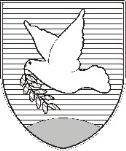 OBČINA IZOLA – COMUNE DI ISOLAOBČINSKI SVET – CONSIGLIO COMUNALEOdbor za družbene dejavnostiComitato per le attività socialiSončno nabrežje 8 – Riva del Sole 8	6310 Izola – IsolaTel: 05 66 00 100, Fax: 05 66 00 110E-mail: posta.oizola@izola.siWeb: http://www.izola.si/